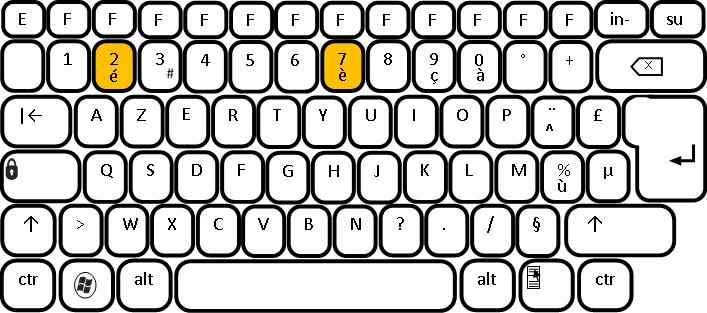 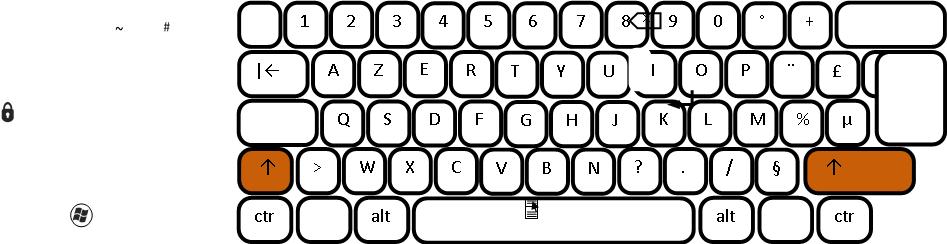 Créer, produire, traiter, exploiter des donnéesUtiliser les touches é et èFiche 15MODELE